ИЗМЕНЕНИЯ-7 ОТ 31 МАРТА 2017 ГОДА В ПРОЕКТНУЮ ДЕКЛАРАЦИЮОбщества с ограниченной ответственностью «Деловой союз»
по строительству многоквартирного жилого дома  с нежилыми помещениями 
(2-я очередь строительства) в составе многоквартирного жилогокомплекса с нежилыми помещениями по строительному адресу: Рязанская область,город Рязань, Кальная улица,дом 79 опубликованную с 10 марта 2016 года по 30 марта 2017 года на сайте http://www.edinstvo62.ruООО «Деловой союз» (ОГРН 1106215000418, ИНН 6215024154) в связи с внесением изменений в Федеральный закон от 30 декабря 2004 года № 214-ФЗ «Об участии в долевом строительстве многоквартирных домов и иных объектов недвижимости и о внесении изменений в некоторые законодательные акты РФ», в Федеральный закон от 13 марта 2006 года № 38-ФЗ «О рекламе», а также в разрешительную документацию,  публикует следующие изменения:1. Наименование проектной декларации читать в следующей редакции: «Проектная декларация Общества с ограниченной ответственностью «Деловой союз» по строительству многоквартирного жилого дома с нежилыми помещениями (2 очередь строительства) в составе многоквартирного жилого комплекса с нежилыми помещениями по строительному адресу: Рязанская область, город Рязань, ул. Кальная, д.79 (Жилой комплекс «Маргелов»)».2. В разделе Информация о застройщике № 4,5,6 читать в следующей редакции:2. В разделе Информация о проекте строительства   № 1,2,3,6,7,8,14,15 читать в следующей редакции:4. Участие в проектах строительства за 3 предшествующих годаООО «Деловой союз» осуществляло строительство многоквартирного жилого дома с нежилыми помещениями и подземной автостоянкой по адресу: Рязанская область, город Рязань, улица Цветной бульвар, дом 10.Срок ввода в эксплуатацию по документам – II квартал 2014 годаФактический срок ввода в эксплуатацию – 30 июня 2014 года.ООО «Деловой союз» осуществляет строительство многоквартирного жилого дома с нежилыми помещениями (3-я очередь строительства)в составе многоквартирного жилогокомплекса с нежилыми помещениями (Жилой комплекс «Маргелов»)Строительный адрес: Рязанская область, город Рязань, Кальная улица, дом 79 (3-я очередь строительства).Срок окончания проекта (передачи) – до 31 декабря 2020 года включительно.5. Лицензируемая деятельностьЗастройщиком с Обществом с ограниченной ответственностью «СК «Артемида», имеющим Свидетельство о допуске к определенному виду или видам работам, которые оказывают влияние на безопасность объектов капитального строительства № 0003.01-2012-6234104704-С-249, выданного СРО НП «Генеральный Альянс Строительных Организаций» 09.08.2012 г. На основании Решения Правления СРО НП «Генеральный Альянс Строительных Организаций», протокол №3 от 09.08.2012 года на неограниченный срок, заключен Договор на выполнение строительного контроля №15-11/4 от 15 ноября 2016 года.Застройщиком с Обществом с ограниченной ответственностью «СК «Артемида», имеющим Свидетельство о допуске к определенному виду или видам работам, которые оказывают влияние на безопасность объектов капитального строительства № 0003.01-2012-6234104704-С-249, выданного СРО НП «Генеральный Альянс Строительных Организаций» 09.08.2012 г. На основании Решения Правления СРО НП «Генеральный Альянс Строительных Организаций», протокол №3 от 09.08.2012 года на неограниченный срок, заключен Договор подряда №15-11/3 от 15 ноября 2016 года.6. Финансовый результат текущего года, размер кредиторской и дебиторской задолженностиФинансовый результат - -412 298 рублей 59 копеек;Размер кредиторской задолженности – 849 881 рубль 19 копеек;Размер дебиторской задолженности – 464 263 рубля 55 копеек.1. Цель проекта строительства, этапы, сроки его реализацииСтроительство многоквартирного жилого дома с нежилыми помещениями (2-я очередь строительства)в составе многоквартирного жилогокомплекса с нежилыми помещениями Жилой комплекс «Маргелов».Строительный адрес: Рязанская область, город Рязань, Кальная улица, дом 79 (2-я очередь строительства).Срок окончания проекта (передачи) – до 31 декабря 2020 года включительно.2. Результат государственной экспертизы проектной документацииПоложительное заключение негосударственной экспертизы № 77-1-4-0124-15, утвержденное 30 июня 2015 г. Обществом с ограниченной ответственностью «Межрегиональный институт экспертизы». (Свидетельство об аккредитации на право проведения негосударственной экспертизы проектной документации и (или) негосударственной экспертизы результатов инженерных изысканий №РОСС RU. 0001.610160 от 30.08.2013 г., №РОСС RU. 0001.610206 от 04.12.2013г.)Положительное заключение негосударственной экспертизы № 77-2-1-3-0257-16, утвержденное 26 декабря 2016 г. Обществом с ограниченной ответственностью «Межрегиональный институт экспертизы». (Свидетельство об аккредитации на право проведения негосударственной экспертизы проектной документации и (или) негосударственной экспертизы результатов инженерных изысканий №РОСС RU. 0001.610160 от 30.08.2013 г., №РОСС RU. 0001.610206 от 04.12.2013 г.)3. Разрешение на строительствоРазрешение на строительство №62-29-3-2016 от 04.02.2016 г. выдано Администрацией г. Рязани.Постановление №898 от 14.03.2017 г. О внесении изменений в разрешение на строительство от 04.02.2016 № 62-29-3-20166. Местоположение многоквартирного дома, его описание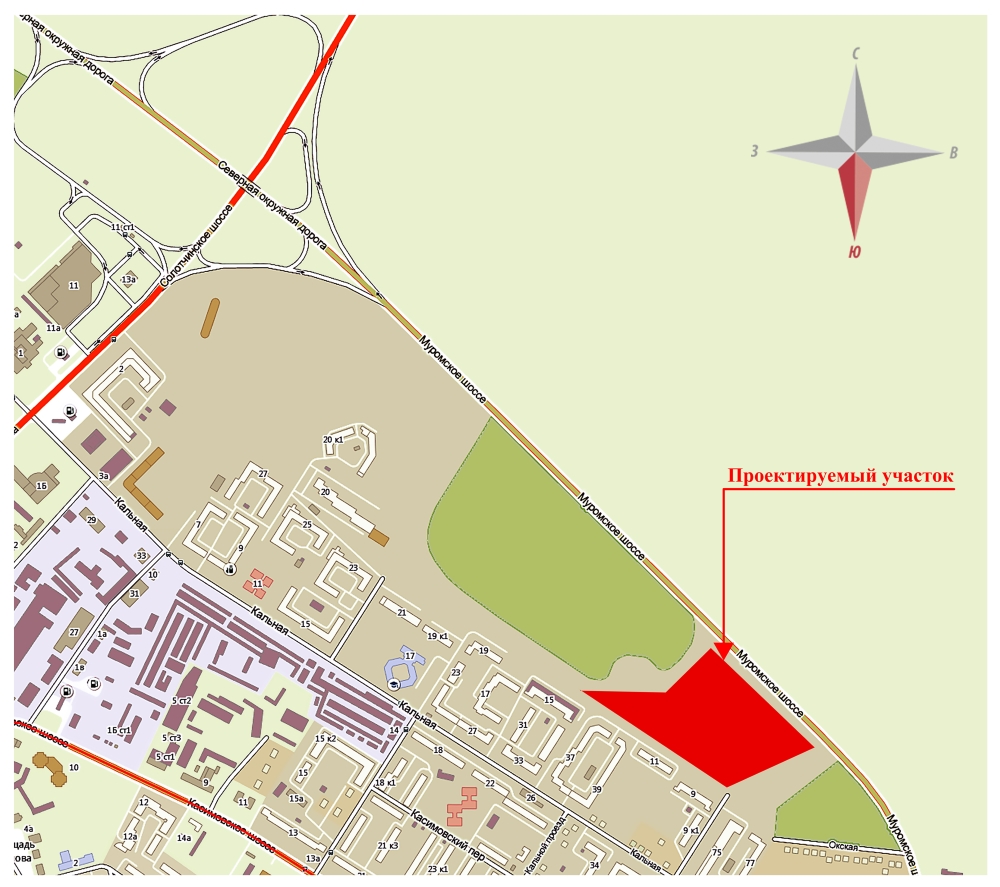 Участок строительства многоквартирного жилого дома с нежилыми помещениями (2-я очередь строительства) (далее – «Здание дома») расположен в Советском округе г. Рязани.Многоквартирный жилой комплекс с нежилыми помещениями включает в себя: многоквартирный жилой дом с нежилыми помещениями (2 очередь строительства) и многоквартирный жилой дом с нежилыми помещениями (3-я очередь строительства).Секции дома имеют прямоугольную форму 26 этажей. Поэтажная связь осуществляется посредством незадымляемой лестницы и трех лифтов в каждой секции (один грузоподъемностью 1000 кг и два грузоподъемностью 400 кг).Проектом предусмотрена облицовка фасадов декоративной штукатуркой с последующей окраской, согласно паспорта цветового решения.Все квартиры запроектированы с непроходными комнатами, санузлами, лоджиями и балконами. Все квартиры имеют необходимый набор жилых и вспомогательных помещений.Каркас здания дома предусмотрен в монолитном железобетоне.Фундамент – плитный, на свайном основании. Сваи – забивные.Фундаментная плита – монолитная, железобетонная. Под фундаментную плиту предусмотрена бетонная подготовка.Стены подвала – монолитные железобетонные.Колонны (пилоны) – монолитные железобетонные.Наружные стены – монолитный железобетон и поризованный камень с наружным утеплением минераловатными плитами и последующим оштукатуриванием.Перегородки – межкомнатные из силикатных блоков толщиной 80 мм.; межквартирные – из поризованного камня толщиной 250 мм, перегородки санузлов – из полнотелого керамического кирпича на ребро.Кровля здания – плоская инверсионная неэксплуатируемая с внутренним водостоком.Оконные проемы и лоджии (балконы) остекляются ПВХ-профилем.В здании дома проектом предусмотрена электрощитовая, в которой устанавливается вводно-распределительное устройство. Для питания потребителей квартир на каждом этаже устанавливаются этажные щитки. Щитки монтируются в нишах стен поэтажных коридоров. В каждой квартире предусмотрены квартирные щитки, в которых установлены групповые автоматические выключатели.Источником водоснабжения является существующий городской водопровод. Проектом предусматривается двухзонная система хозяйственно-питьевого водопровода и противопожарный водопровод.Для учета расхода воды на нужды здания дома предусматривается счетчик холодной воды, рассчитанный на пропуск общего расхода воды.Водоотведение хозяйственно-бытовых сточных вод от здания дома предусматривается в существующих канализационный коллектор, проходящий в районе застройки.Отопление и горячее водоснабжение квартир осуществляется от крышной газовой котельной.  Для учета расхода газа на газовые плиты в кухнях квартир предусмотрена установка счетчиков. Проектируемая система отопления квартир-лучевая подводка в стяжке пола.Проектом предусмотрена система вентиляции с естественным и механическим побуждением. Проектом предусматривается обеспечение здания дома радиофикацией и телефонизацией.7. Количество в составе многоквартирного дома самостоятельных частейЗдание дома включает в себя: Количество секций – 2Количество квартир - 3988. Функциональное назначение нежилых помещений в строящемся многоквартирном доме, не входящих в состав общего имуществаНежилые помещения на этажных площадках – вне квартирные хозяйственные кладовые.14. Перечень организаций, осуществляющих строительно-монтажные и другие работыООО «Деловой союз»;ООО «СК «Артемида»;
ООО «Рязаньлифт»;МБУ «Дирекция благоустройства города»;МУП «Рязанские городские распределительные электрические сети»;ОАО «РязаньГоргаз»;МП «Водоканал города Рязани».15. Способ обеспечения исполнений обязательств Застройщика по договорамВ соответствии с Федеральным законом от 30.12.2004 г. №214-ФЗ «Об участии в долевом строительстве многоквартирных домов и иных объектов недвижимости и о внесении изменений в некоторые законодательные акты РФ» (далее – «Закон») обеспечение обязательств по договорам участия в долевом строительстве осуществляется:- залог – в порядке, установленном статьями 13-15 Закона;- страхование гражданской ответственности Застройщика за неисполнение или ненадлежащее исполнение обязательств по передаче жилого помещения участнику долевого строительства по каждому договору в порядке, установленном статьей 15.2 Закона.Страховщик: ООО «Страховая компания «РЕСПЕКТ»Адрес (место нахождения): 390023, Рязанская область, город Рязань, улица Есенина, дом 29ОГРН 1027739329188; ИНН 7743014574.Генеральный договор №ГОЗ-84-0357/17 страхования гражданской ответственности застройщика за неисполнение или ненадлежащее исполнение обязательств по передаче жилого помещения по договору участия в долевом строительстве от 21 марта 2017 года.Страховщик: ООО «Региональная страховая компания» Адрес (место нахождения): 127018, город Москва, улица Складочная, дом 1, строение 15ОГРН 1021801434643, ИНН 1832008660.Генеральный договор страхования гражданской ответственности застройщика за неисполнение или ненадлежащее исполнение обязательств по передаче жилого помещения по договору участия в долевом строительстве №35-28123/2016
от 20 апреля 2016 года.